 КАРАР                                                                                                                 РЕШЕНИЕ16 февраль 2018 й.                          № 105                        16 февраля 2018 г.О работе учреждений культуры сельского поселения Зеленоклиновский сельсовет за 2017 год и о планах работы на 2018 год       Заслушав выступления   заведующих клубом Муллагильдиной Г.Х.и Нургалиевой С.М., библиотекаря Гумеровой Э.З., Совет сельского поселения Зеленоклиновский сельсовет муниципального района Альшеевский район Республики Башкортостан решил :1. Выступления  Муллагильдиной Г.Х.,Нургалиевой С.М., Гумеровой Э.З. принять к сведению.Глава сельского поселения                          Т.Г.Гайнуллин БАШҠОРТОСТАН РЕСПУБЛИКАҺЫӘЛШӘЙ РАЙОНЫМУНИЦИПАЛЬ РАЙОНЫНЫҢЗЕЛЕНЫЙ КЛИН АУЫЛ СОВЕТЫАУЫЛ БИЛӘМӘҺЕ СОВЕТЫ (БАШҠОРТОСТАН  РЕСПУБЛИКАҺЫ  ӘЛШӘЙ  РАЙОНЫ  ЗЕЛЕНЫЙ КЛИН АУЫЛ  СОВЕТЫ)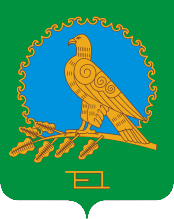 СОВЕТ СЕЛЬСКОГО ПОСЕЛЕНИЯЗЕЛЕНОКЛИНОВСКИЙ СЕЛЬСОВЕТМУНИЦИПАЛЬНОГО РАЙОНААЛЬШЕЕВСКИЙ РАЙОНРЕСПУБЛИКИБАШКОРТОСТАН(ЗЕЛЕНОКЛИНОВСКИЙ  СЕЛЬСОВЕТ АЛЬШЕЕВСКОГО  РАЙОНА  РЕСПУБЛИКИ  БАШКОРТОСТАН)